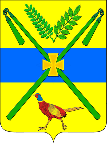 СОВЕТ ЧЕЛБАССКОГО СЕЛЬСКОГО ПОСЕЛЕНИЯКАНЕВСКОГО РАЙОНАРЕШЕНИЕот 27.10.2016    									              № 108ст-ца ЧелбасскаяОб установлении дополнительных оснований признания безнадежнымик взысканию недоимки, задолженности по пеням и штрафам поземельному налогу и налогу на имущество физических лиц, подлежащимзачислению в бюджет Челбасского сельского поселенияКаневского районаВ соответствии частью 3 статьи 59 Налогового кодекса Российской Федерации и приказом Федеральной налоговой службы от 19 августа 2010 года № ЯК-7-8/393@ «Об утверждении порядка списания недоимки и задолженности по пеням, штрафам и процентам, признанных безнадежными к взысканию и Перечня документов, подтверждающих обстоятельства признания безнадежными к взысканию недоимки, задолженности по пеням, штрафам и процентам», Совет Челбасского сельского поселения Каневского района                  р е ш и л:1.Установить следующие дополнительные основания признания безнадежной к взысканию недоимки, задолженности по пеням и штрафам по земельному налогу и налогу на имущество физических лиц, подлежащим зачислению в бюджет Челбасского сельского поселения Каневского района (далее - местный бюджет):1.1. Постоянное место жительства физического лица за пределами Челбасского сельского поселения Каневского района, точный адрес которого не известен. При этом документами, подтверждающими обстоятельства признания безнадежной ко взысканию задолженности, являются:- справка органа регистрационного учета по Каневскому району о снятии с учета физического лица, адрес проживания которого неизвестен;- справка налогового органа о суммах задолженности.1.2. Нахождение физического лица на лечении в психиатрическом или психоневрологическом учреждении, имеющего справку о нетрудоспособности по заключению медико-социальной экспертизы.При этом документами, подтверждающими обстоятельства признания безнадежной ко взысканию задолженности, являются:- справка налогового органа о суммах задолженности;- справка психиатрического либо психоневрологического учреждения о нахождении на лечении физического лица;- справка медико-социальной экспертизы о нетрудоспособности;- справка управления социальной защиты населения об отсутствии опекуна.1.3. Наличие задолженности по местным налогам умерших физических лиц, наследниками которых не получены свидетельства о праве на наследство в течении 3 лет.- справка налогового органа о суммах задолженности;- сведения о факте смерти, полученные от органов, указанных в п. 3 ст. 85 Налогового Кодекса Российской Федерации;- справка налогового органа, подтверждающая основания списания.1.4. Наличие постановления об окончании исполнительного производства в связи с невозможностью взыскания по основаниям, предусмотренным п. 3. 4 ч. 1 ст. 46 Федерального Закона от 02.10.2007 № 229-ФЗ «Об исполнительном производстве», в отношении задолженности по местным налогам физических лиц и отсутствующих должников юридических лиц, не находящихся в процедурах, применяемых в деле о несостоятельности (банкротстве). При этом документами, подтверждающими обстоятельства признания безнадежной к взысканию задолженности, являются:- справка налогового органа о суммах задолженности, признанной безнадежной к взысканию, утвержденному Приказом Федеральной налоговой службы Российской Федерации от 19 августа 2010 года № ЯК-7-8/393 «Об утверждении Порядка списания недоимки и задолженности по пеням, штрафам и процентам, признанных безнадежными к взысканию и Перечня документов, подтверждающих обстоятельства признания безнадежными к взысканию недоимки, задолженности по пеням, штрафам и процентам» (далее-Порядок списания);- копия постановления судебного пристава об окончании исполнительного производства в связи с невозможностью взыскания;- справки о непредставлении юридическим лицом в течение последних 12 месяцев документов отчетности, предусмотренных законодательством Российской Федерации о налогах и сборах, по форме согласно приложению № 1 к Приказу Минфина России от 28.02.2006 № 32н;- справки об отсутствии в течение последних 12 месяцев движения денежных средств по банковским счетам или об отсутствии у юридического лица открытых банковских счетов по форме согласно приложению № 2 к Приказу Минфина России от 28.02.2006 № 32н.1.5. Наличие задолженности по отмененным местным налогам юридических лиц, не находящихся в процедурах, применяемых в деле о несостоятельности (банкротстве).При этом документами, подтверждающими обстоятельства признания безнадежной к взысканию задолженности, являются:- справка налогового органа о суммах задолженности;- копия нормативного правового акта о прекращении действия местного налога.2. Решение о признании недоимки, задолженности по пеням и штрафам безнадежными ко взысканию и их списании принимают налоговые органы по месту учета налогоплательщика. Задолженность списывается на дату принятия решения о списании.3. Контроль за выполнением данного решения возложить на постоянную комиссию Совета Челбасского сельского поселения Каневского района по вопросам экономики и бюджета.4. Разместить настоящее решение на официальном сайте администрации Челбасского сельского поселения Каневского района в информационно-телекоммуникационной сети «Интернет». Обеспечить официальное обнародование данного решения.5.Настоящее решение вступает в силу со дня его обнародования.Председатель Совета муниципальногообразования Челбасского сельского поселения Каневского района                                                        С.Л. Максименко